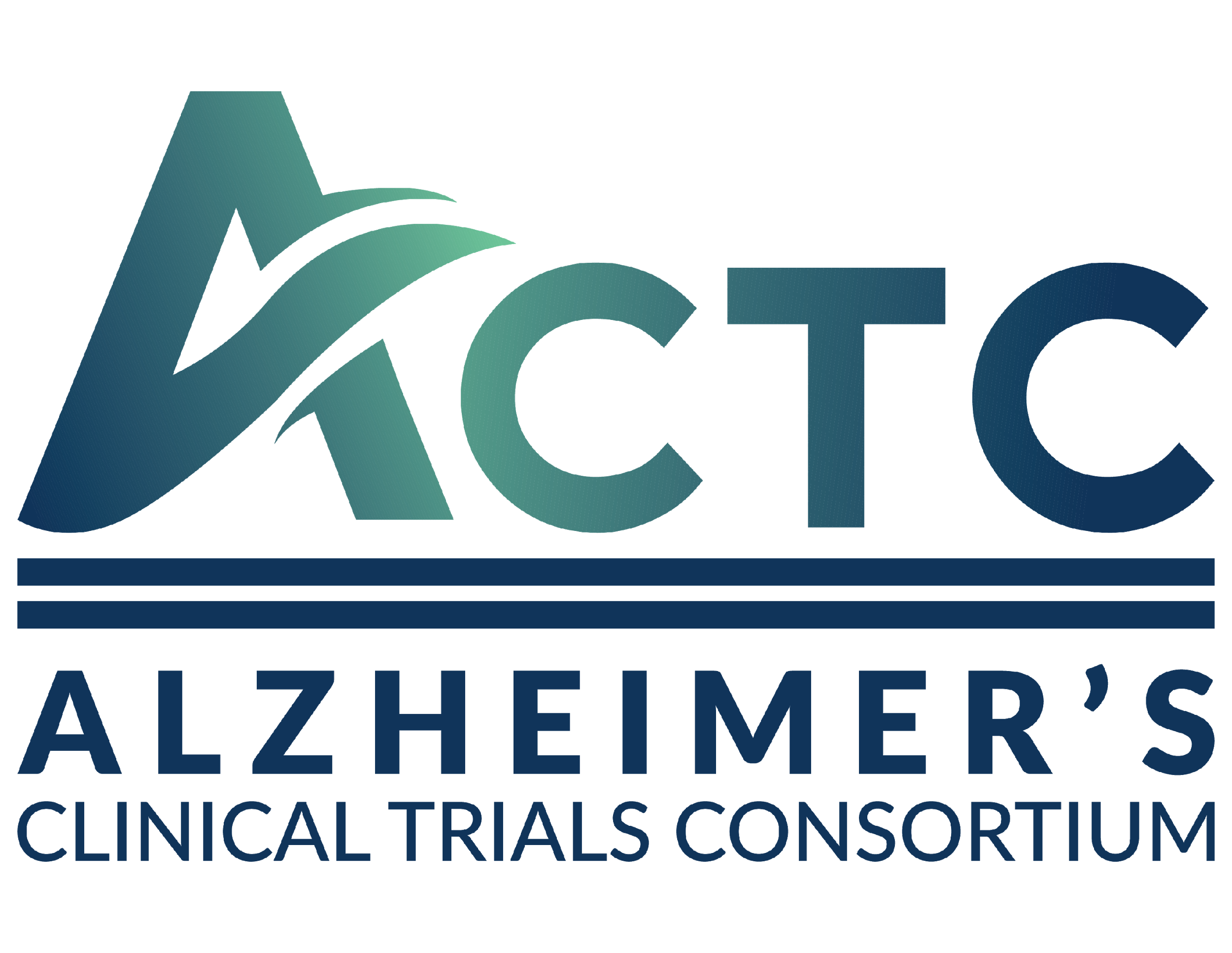 ACTC Protocol Synopsis: [Study Name]Study Title			Principal InvestigatorsStudy DesignStudy SponsorObjectivesPopulationStudy Participation DurationPhaseNumber of SitesDescription of InterventionEstimated Time to Complete EnrollmentKey Eligibility CriteriaPrimary Outcome MeasureSecondary Outcome Measures